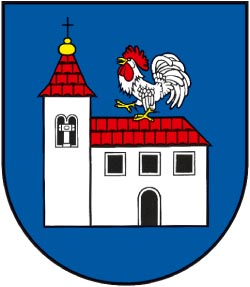 					 OBEC  HUNCOVCE				      Organizačný poriadok                                    Obecného úradu v Huncovciach				   Organizačný poriadok                                           Obecného úradu v HuncovciachStarosta Obce Huncovce v zmysle ust. § 13 ods. 4 písm. d)  zákona SNR č. 369/1990 Zb. o obecnom zriadení v znení neskorších zmien a doplnkov  a v súlade so zákonom č. 311/2001 Z.z. Zákonníka práce v znení neskorších zmien a doplnkov, vydáva tento	     ORGANIZAČNÝ  PORIADOK OBECNÉHO ÚRADU V HUNCOVCIACH			                            Prvá časť				  Postavenie obecného úradu				  	         § 1			                 Základné ustanoveniaOrganizačný poriadok Obecného úradu v Huncovciach (ďalej len „obecný úrad) je základnou právnou normou obecného  úradu a je záväzný pre všetkých zamestnancov obce.Organizačný poriadok upravuje vnútornú organizáciu obecného úradu, najmä jeho organizačné členenie, pôsobnosť a vnútornú právomoc jednotlivých útvarov, zásady riadenia, zásady organizačnej štruktúry úradu a tiež ich vzájomné vzťahy.Určuje vzťah obecného úradu k obecnému zastupiteľstvu, jeho orgánom a k starostovi obce.						§ 2					   Obecný úrad2.1. Obecný úrad je výkonným orgánom obecného zastupiteľstva a starostu zložený zo zamestnancov obce. Zabezpečuje administratívne a organizačné veci obecného zastupiteľstva a starostu, ako aj  ďalších orgánov zriadených obecným  zastupiteľstvom.2.2. Obecný úrad najmä:-  zabezpečuje písomnú agendu orgánov obce a orgánov obecného zastupiteľstva,-  je podateľňou a  výpravňou písomností obce,- zabezpečuje odborné podklady a iné písomnosti na rokovanie obecného zastupiteľstva    a komisií zriadených obecným zastupiteľstvom,- vypracúva písomné vyhotovenia všetkých rozhodnutí obce,- vykonáva všeobecne záväzné nariadenia, uznesenia obecného zastupiteľstva a rozhodnutia    obce, - zabezpečuje správu majetku obce,- zabezpečuje výkon kompetencií prenesených zo štátu na obec,- metodicky usmerňuje obcou zriadené rozpočtové a príspevkové organizácie.2.3. Prácu obecného úradu organizuje starosta obce.				   	            § 3				Právne postavenie obecného úradu3.1. Vnútornú organizáciu obecného úradu, počet zamestnancov a ich pracovné činnosti určuje starosta obce.3.2. Obecný úrad nie je právnickou osobou a nemá právnu subjektivitu.3.3. Obecný úrad má sídlo v Huncovciach, ul. Hlavná 29/2, PSČ: 059 92					          § 4			Financovanie a hospodárenie obecného úradu4.1. Podmienky nakladania s finančnými prostriedkami a s majetkom obce upravujú Zásady hospodárenia a nakladania s majetkom obce Huncovce a Zásady rozpočtového hospodárenia obce Huncovce.4.2. Financovanie a hospodárenie obecného úradu tvorí súčasť rozpočtu obce, ktorý sa zostavuje na obdobie 3 rokov.4.3. Objem mzdových prostriedkov a rozsah finančných prostriedkov potrebných na správu obecného úradu na obdobie troch kalendárnych rokov určuje obecné zastupiteľstvo.4.4. Zmenu objemu mzdových prostriedkov a rozsah finančných prostriedkov na správu obecného úradu schvaľuje na návrh starostu obce obecné zastupiteľstvo.4.5. Obecný úrad vedie podvojné účtovníctvo obce a spravuje majetok obce.4.6. Ročnú účtovnú uzávierku overuje auditor.					    Druhá časť		 Postavenie volených orgánov vo vzťahu k obecnému úradu				                     § 5			   Postavenie obecného zastupiteľstva5.1. Obecné zastupiteľstvo vo vzťahu k obecnému úradu vykonáva a plní nasledovné úlohy:- berie na vedomie oznámenie starostu obce o vydaní Organizačného poriadku obecného úradu a jeho zmeny a doplnky,- schvaľuje rozpočet obce, vrátane časti týkajúcej sa obecného úradu, jeho úpravy a kontroluje jeho čerpanie,- určuje plat starostu a hlavného kontrolóra.					          § 6				          Postavenie starostu6.1. Starosta obce je najvyšším výkonným orgánom a reprezentantom obce.  Funkcia starostu obce je verená funkcia.6.2. Starosta obce je štatutárnym orgánom obce. Zastupuje obec navonok vo vzťahu ku všetkým fyzickým a právnickým osobám.6.3. Starosta obce je voleným orgánom obce a volia ho obyvatelia obce v priamych voľbách. Voľbou do funkcie starostu sa nezakladá jeho pracovný pomer. Na pracovnoprávne postavenie starostu sa vzťahuje osobitný predpis.6.4. Starosta:- rozhoduje o najdôležitejších otázkach týkajúcich sa činnosti obce  a je oprávnený priamo   ukladať pracovné úlohy všetkým zamestnancom obecného úradu,- zvoláva a vedie zasadnutia obecného zastupiteľstva,  podpisuje ich uznesenia,- vykonáva správu obecného majetku,- zastupuje obec vo vzťahu k štátnym orgánom, k právnickým a fyzickým osobám,- rozhoduje vo všetkým veciach správy obce, ktoré nie sú zákonom alebo štatútom obce    vyhradené obecnému zastupiteľstvu,- vydáva pracovný poriadok, organizačný poriadok obecného úradu v Huncovciach, platový   poriadok  pre odmeňovanie zamestnancov obce Huncovce, 6.5.Starosta obce je štatutárnym orgánom v majetko-právnych vzťahoch obce a v pracovnoprávnych vzťahoch zamestnancov obce, v administratívnych vzťahoch je správnym orgánom.				                     § 7				Postavenie zástupcu starostu7.1. Starostu obce počas neprítomnosti alebo nespôsobilosti na výkon funkcie zastupuje jeho zástupca, ktorého písomne poveruje starosta z radov poslancov obecného zastupiteľstva spravidla na celé funkčné obdobie.7.2. Poverením funkciou zástupcu starostu sa nezakladá jeho pracovný pomer k obci.7.3. Právne postavenie zástupcu vymedzuje § 13b zákona.7.4. Zástupca starostu:- koordinuje a zjednocuje činnosť komisií obecného zastupiteľstva,- zúčastňuje sa na previerkach, na kontrolách, na vybavovaní sťažností a oznámení, ktoré   uskutočňujú orgány obce,- vedie v neprítomnosti starostu obce zasadnutia obecného zastupiteľstva,- rozhoduje vo veciach, na ktoré mu bolo starostom obce vydané písomné poverenie.					         § 8				Postavenie hlavného kontrolóra8.1. Hlavný kontrolór  má osobitné postavenie. Do funkcie ho volí obecné zastupiteľstvo. Hlavný kontrolór je zamestnancom obce a za svoju činnosť zodpovedá obecnému zastupiteľstvu.8.2. Hlavný kontrolór vykonáva kontrolnú činnosť v rozsahu § 18d zákona o obecnom zriadení a plní úlohy podľa § 18f zákona o obecnom zriadení.8.3. Hlavný kontrolór sa zúčastňuje na zasadnutiach obecného zastupiteľstva s hlasom poradným.					   Tretia časť			   Organizačné členenie obecného úradu					       § 9				     Úvodné ustanovenia9.1. Obecný úrad  sa vnútorne člení na útvary.9.2. Prácu jednotlivých útvarov obecného úradu  organizuje a riadi starosta obce.9.3. Organizačná štruktúra obecného úradu je nasledovná:- útvar evidencie obyvateľstva, daní a poplatkov, overovania listín a pokladňa,- útvar ekonomiky, financií a majetku obce,- útvar majetku obce, podateľne a evidencie obyvateľstva,- útvar mzdovej agendy, drobných stavieb, sociálnej oblasti a podateľne,- útvar odpadového hospodárstva, služieb zamestnanosti a cintorínskych služieb,- útvar terénnej sociálnej práce,- útvar občianskej poriadkovej služby,- útvar údržby a opravy majetku obce,- útvar údržby miestnych komunikácií,- útvar udržiavania poriadku, sociálnej pokladne a vedenia obecnej knižnice,- útvar údržby verejného priestranstva v rámci uzatvorených Dohôd s Úradom práce      sociálnych vecí a rodiny (sezónne práce)Obec má aj právne subjekty zriadené obcou:Základná škola, Školská 212/19, HuncovceMaterská škola, Školská 231/2, Huncovce9.4. Organizačná schéma Obecného úradu je uvedená v prílohe č. 1 a Obsahová náplň útvarov je uvedená v prílohe č. 2.9.5. Pokiaľ tento organizačný poriadok nevymedzí príslušnosť pre vykonanie niektorých činností, vybavuje vec útvar, ktorý obvykle príbuzné činnosti vykonáva, v sporných prípadoch rozhoduje starosta obce.				 	        § 10			  	    Útvary obecného úradu10.1. Útvary obecného úradu:- zabezpečujú  písomnú agendu všetkých orgánov obce,- pripravujú odborné  podklady a iné písomnosti na rokovanie obecného zastupiteľstva,-  vypracúvajú písomné vyhotovenia všetkých rozhodnutí starostu vydaných v správnom    konaní,- pripravujú písomné návrhy všeobecne záväzných nariadení obce, zabezpečujú ich plnenie,- vykonávajú nariadenia, uznesenia obecného zastupiteľstva a rozhodnutia starostu,- zúčastňujú sa na vybavovaní sťažností, oznámení a podnetov občanov,- zabezpečujú dodržiavanie Registratúrneho poriadku obce, Pracovného poriadku obce   a ďalších vnútroorganizačných noriem,- koordinujú činnosť rozpočtových organizácií obce, - zabezpečujú plnenie úloh štátnej správy prenesených na obec.10.2. Obsahovú náplň činnosti jednotlivých útvarov určuje starosta obce.						§ 11				   Zamestnanci obecného úradu11.1. Práva a povinnosti zamestnancov obecného úradu upravuje Zákonník práce, Zákon o výkone prác vo verejnom záujme, pracovný poriadok obecného úradu v Huncovciach,  a ustanovenia pracovnej zmluvy.11.2. Kvalifikačné predpoklady pre výkon činnosti a zatriedenie zamestnancov obecného úradu do platových tried určuje zákon č. 553/2003 Z. z. o odmeňovaní niektorých  zamestnancov pri výkone práce vo verejnom záujme v znení neskorších zmien a doplnkov.					           § 12		   Zásady organizácie a riadenia práce obecného úradu12.1. V organizácii a riadení práce útvarov obecného úradu sa uplatňuje zásada dodržiavania zákonnosti a zásada mlčanlivosti v súlade s Etickým kódexom zamestnanca samosprávy.12.2. Útvary navzájom spolupracujú pri zabezpečovaní pracovných úloh.12.3. Činnosť obecného úradu sa riadi všeobecne záväznými právnymi predpismi, všeobecne záväznými nariadeniami obce, uzneseniami obecného zastupiteľstva, týmto organizačným poriadkom a ďalšími vnútroorganizačnými predpismi.				  	          § 13			               Druh pracovnej činnosti13.1. Druh pracovnej činnosti je súčasťou pracovnej zmluvy. Obsah pracovnej činnosti určuje zamestnancovi starosta obce.				                     § 14			 Zastupovanie a odovzdávanie a preberanie funkcií14.1. Zamestnanci obecného úradu sa zastupujú navzájom v rozsahu vymedzenom starostom obce. 14.2. Rozsah zastupovania musí byť stanovený tak, aby v prípade neprítomnosti ktoréhokoľvek zamestnanca bol zabezpečený výkon jeho agendy v nevyhnutnom rozsahu.14.3. Zástupca je povinný informovať zastupovaného o všetkých úlohách a skutočnostiach, ktoré vybavil počas jeho neprítomnosti.14.4. Odovzdávanie a preberanie funkcie /pri zmene pracovného zaradenia, skončené pracovného pomeru/ sa uskutočňuje za prítomnosti starostu, poprípade povereného zamestnanca starostom. 14.5. Pri odovzdávaní a preberaní funkcie sa zistí stav agendy a plnenie úloh. Tento stav sa uvedie v zázname, ktorý podpíšu odovzdávajúci a preberajúci zamestnanec.					        § 15			         Pracovná doba zamestnancov15.1. Pracovný čas zamestnancov obce je 37,5 hod. týždenne15.2  Úradné hodiny na Obecnom úrade v Huncovciach:Pondelok:        7:00 – 11:30      12:00 – 15:00Utorok:            7:00 – 11:30      12:00 – 16:30Streda:             7:00 – 11:30      12:00 – 15:00Štvrtok:            7:00 – 11:30      12:00 – 15:00Piatok:             7:00  – 11:30      12:00 – 13:30Obedňajšia prestávka v čase:    11:30 – 12:00Štvrtok- nestránkový deň					     Štvrtá časť			 Spisová služba, obeh písomností a pečiatky					        § 16					Spisová služba16.1. Správu registratúry zabezpečuje podateľňa, ktorá plní aj funkciu výpravne, útvary, správcu registratúry úradu a správcu registratúrneho strediska. Podateľňa zabezpečuje evidovanie záznamov  pre všetky organizačné útvary obecného úradu (ďalej len „útvar“). Obec môže zveriť inej osobe správu registratúrnych záznamov, ktorým ešte neuplynula lehota uloženia.16.2. Za organizáciu a riadny chod spisovej služby zodpovedá starosta obce.16.3.Každý zamestnanec obecného úradu je povinný zaobchádzať s pridelenými písomnosťami  v zmysle Registratúrneho poriadku, včas ich vybavovať a zodpovedá za ich úplnosť a ochranu.					         § 17				          Obeh písomností17.1. Na obehu písomností sa zúčastňujú útvary obecného úradu, starosta obce, ktorí písomnosti vyhotovujú, hodnotia, kontrolujú, evidujú a schvaľujú.17.2. Obeh účtovných dokladov podrobne upravujú zásady pre obeh účtovných dokladov Obce Huncovce.17.3. Centrálna evidencia písomností sa vedie na podateľni obecného úradu.	                                                          § 18			  	                  Pečiatky18.1. Starosta obce pri prenesenom výkone štátnej správy používa  okrúhlu pečiatku uprostred so štátnym znakom Slovenskej republiky s textom  „OBEC HUNCOVCE, SLOVENSKÁ REPUBLIKA“  s priemerom 36 mm (potvrdenia rozhodnutí vydaných v rámci rozhodovacej činnosti na základe preneseného výkonu štátnej správy).Na osobitné účely (na úradné tlačivá menšieho formátu,  úradné preukazy, alebo v korešpondencii v bankovom styku, na vyznačovanie právoplatnosti rozhodnutia a pod.) je možné použiť menší variant  pečiatky so štátnym znakom Slovenskej republiky s priemerom 22 mm.Farba pečiatok je červená.18.2. Starosta obce pri výkone samosprávy  používa okrúhlu pečiatku uprostred so znakom obce s textom „OBEC HUNCOVCE“ s priemerom 36 mm (písomností, kde obec vystupuje ako právnická osoba – zmluvné vzťahy, rozhodnutia vydané v správnom konaní, v daňovom a poplatkovom konaní, v ktorom má obec postavenie správneho a daňového orgánu, písomností, ktoré obsahujú uznesenia OZ, zápisnice zo zasadnutí OZ alebo rozhodnutia orgánu obce, alebo ktoré osvedčujú dôležité skutočnosti alebo oprávnenia, rozhodnutia správneho orgánu vydané podľa osobitných právnych predpisov, nariadenia a príkazy starostu obce, poverenia udelené starostom obce, pracovnoprávne vzťahy, odpisy rozhodnutí, výpisy z registrov, potvrdenia a pod.)Na osobitné účely je možné použiť variant pečiatky s priemerom 22 mm.Farba pečiatok je červená.18.3. Útvar evidencie obyvateľstva, daní a poplatkov, overovania listín a pokladne používa okrúhlu pečiatku uprostred so štátnym znakom s textom „OBEC HUNCOVCE OHLASOVŇA, SLOVENSKÁ REPUBLIKA“s priemerom 22 mm. Farba pečiatky červená.18.4. Jednotlivé útvary obecného úradu používajú  podlhovastú pečiatku červenej farby so znakom obce a s textom „OBEC HUNCOVCE“, alebo podlhovastú pečiatku modrej farby so znakom obce a s textom „OBEC HUNCOVCE, OBECNÝ URAD V HUNCOVCIACH, HLAVNÁ 29/2, 059 92 HUNCOVCE“. Tieto pečiatky sa používajú v bežnom administratívnom styku  (pečiatkovanie listín a písomností potrebných pre vnútorný chod samosprávy obecného úradu, pečiatkovanie listín a písomností smerujúcich navonok, kde sa nevyžaduje použitie inej pečiatky obce (bežná korešpondencia), v účtovníctve, pre poštové účely (pečiatkovanie obálok).18.5. Prezentačná pečiatka sa používa v centrálnej evidencii záznamov na potvrdzovanie prijatia zásielok, ktoré boli doručené poštou, kuriérom, osobne, e-mailom a sú  adresované obecnému úradu. Prezentačná pečiatka sa používa v podateľni obecného úradu. Farba pečiatky je červená.18.6. Okrúhle, ale aj podlhovasté pečiatky sú opatrené poradovým číslom a evidenciu o nich vedie podateľňa v zošite - evidencia pečiatok. 18.7. Útvar majetku obce, podateľne a evidencie obyvateľstva  vedie centrálnu evidenciu  úradných pečiatok. 				                   Piata časť						§ 19				       Ochrana majetku obce19.1. Zásady ochrany majetku obce vymedzujú Zásady hospodárenia a nakladania s majetkom obce Huncovce.19.2. Za ochranu majetku obce zodpovedá starosta obce a zamestnanci obce v rozsahu svojej pôsobnosti.19.3. Starosta obce má kľúče od  všetkých dverí v budove obecného úradu vrátane archívnych priestorov a trezoru.19.4. Zamestnanci jednotlivých útvarov majú kľúče od vchodu obecného úradu ,hlavného vchodu do kancelárskych priestorov na 1. poschodí, zasadačky, svojej kancelárie.19.5. Mzdová ekonómka okrem kľúčov popísaných v bode 18.4. má kľúč od archívu na 1. poschodí, archívu v suteréne, kľúče od skriniek na osobné spisy zamestnancov s vyznačením obmedzený prístup.19.6. Pokladníčka okrem kľúčov popísaných v bode 18.4. má kľúč od trezoru. 19.7. Upratovačka okrem kľúčov popísaných v bode 18.4. má kľúč od všetkých kancelárií, od suterénu a od kuka nádoby.19.8. V trezore obecného úradu sa nachádzajú kľúče od archívu v suteréne, od archívu na 1.  poschodí obecného úradu, od archívnej skrine na chodbe v suteréne.19.9. Kľúče od vchodových dverí obecného úradu sú zhodné od dverí do vchodu na 1.  poschodí obecného úradu. Kľúče od kancelárií obecného úradu sú zhodné so vstupom do sociálneho zariadenia  a do zasadačky.19.10. Náhradné kľúče od všetkých kancelárií sú uložené v kancelárií starostu obce v závesnej skrinke.19.11. V budove obecného úradu je nainštalované bezpečnostné výstražné zariadenie.					       Šiesta časť			            Vonkajšie vzťahy obecného úradu						§ 20         Vzťah  obecného úradu k orgánom štátnej správy, k vyšším územným celkom 			                     a k iným organizáciám20.1. Obecný úrad pri plnení svojich úloh spolupracuje s orgánmi štátnej správy na ústrednej úrovni a s orgánmi štátnej správy, ktoré majú sídlo na území Kežmarského okresu a Prešovského kraja.20.2. Obecný úrad  pri plnení svojich úloh spolupracuje s Prešovským samosprávnym krajom so sídlom v Prešove.20.3. Obecný úrad pri plnení svojich povinností spolupracuje s organizáciami miest a obcí Slovenska, s profesijnými združeniami samosprávy a inými samosprávnymi združeniami.20.4.  Obecný úrad pri plnení svojich povinností spolupracuje s neziskovými organizáciami a tretím sektorom.						§ 21	                  Vzťah obecného úradu k organizáciám, ku ktorým obec plní                                               zakladateľskú alebo zriaďovateľskú funkciu21.1. K organizáciám, ku ktorým Obec Huncovce vystupuje ako zakladateľ alebo zriaďovateľ, obecný úrad zabezpečuje administratívny výkon zakladateľskej alebo zriaďovateľskej funkcie, metodicky usmerňuje a koordinuje ich činnosť, kontroluje výkon činností, za účelom ktorých vznikli.				               Siedma časť		                 Všeobecné a  záverečné ustanovenia					            § 22	                                           Záverečné ustanovenia22.1. S týmto organizačným poriadkom sú povinní oboznámiť sa všetci zamestnanci obecného úradu. Je k dispozícií a k nahliadnutiu na útvare mzdovej agendy obecného úradu.22.2. Organizačný poriadok nadobúda účinnosť 1.1.201922.3. Dňom účinnosti tohto organizačného poriadku sa ruší Organizačný poriadok Obecného úradu v Huncovciach  vydaný starostom obce dňa 27.6.2016 a účinný od 1.7.2016.								Ing. Peter Majerčák								     starosta obce